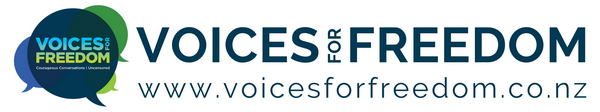 Following is a template letter that can be sent to your school principal or your Board of Trustees to put them on notice that should a jab centre be set up at the school then you do not consent to your child being jabbed while in the school's care. If you have been forwarded this letter by a friend, family member or colleague then please go to https://voicesforfreedom.co.nz/resources to see more information regarding applying for a face covering (mask) exemption certificate, or other masks' letters more specific to your situation.GUIDE TO USING THIS LETTERFollowing is a proposed template letter you may consider sending to your child's principal and/or board of trustees expressly outlining that you do not consent to them being jabbed when at school.HOW TO USE THIS LETTER?Read the letter carefully so that you understand what you are sending – this letter is your letter.The points you need to complete or closely consider for your situation are highlighted yellow.  Keep this information factual and do not hesitate to get it checked by a friend, colleague or family member.This letter is only to be used in the situation where you are writing to the principal and board of trustees to advise that you do not consent to your child being jabbed if a jab clinic were set up at school.This is only relevant if your child is 12 or over as under 12s are not able to get jabbed yet. Do not forget to include your email in the letter so your child's principal knows where best to respond to you in writing.Sign off the letter.Print or email the letter – make sure you keep a copy.  DO NOT include the first 4 instruction pages with the letter.Your Principal or Board Of Trustees may respond to this letter and if they do, then you will need to consider their response and may need to obtain advice specific to your situation.Your name and contact detailsName of school / principal and teacherAddressAddressDateFOR:	Board of Trustees / Principal / Teacher             VACCINATIONS OFFERED ON SCHOOL GROUNDS We understand that a vaccination centre or unit may be set up on school grounds, or the bus may come to collect my/our child/ren to take them to a vaccination centre. I/We understand that this might not be set up by the school but is run by the Ministry of Health or other organisations.This letter is to put you on notice, that we/I do not consent to my/our child/ren [name/s] receiving any vaccination or undergoing any medical procedure while at school.  This is a personal family matter, which I/we as parents will manage with my/our child/ren.For the avoidance of doubt, my/our child/children despite being 12 or over and considered by this government to be able to give consent, are/is not Gillick competent to give fully informed consent to receive a vaccine or to undergo a medical procedure.  In order for my child/ren to be considered Gillick competent an assessment will need to be carried out by a suitably qualified independent medical professional/s.While my/our child/ren are on school grounds they are in your care and therefore I/we expect my/our position as set out in this letter will be upheld and respected.We/I look forward to your confirmation by reply.Yours sincerely,[Sign]Email: [insert e-mail address]

























Disclaimer: It is a strict condition of reading and/or using this letter in any way you irrevocably agree that you are bound by the terms and conditions of this disclaimer. If you do not agree with the terms and conditions of this disclaimer, you are prohibited for reading and/or using this letter. Notwithstanding anything in this letter, the information set out in this letter is for general information only, and should not be construed as legal advice and/or health advice. No client-solicitor relationship is created whatsoever. Before taking any action based on this letter, you should consider your personal situation and seek professional legal advice. You acknowledge and agree that you were advised to take legal advice prior to using any information in this letter. If you use this letter and/or any information in the letter you acknowledge and agree that you have relied on your own judgement and initiative and not in reliance of anything else. The reader and/or user of this letter agrees to protect, indemnify, defend, and save harmless the author absolutely from and against any and all damages, claims, losses, demands, liabilities (including vicarious liability), injuries, suits, actions, judgements, costs, and expenses of any kind whatsoever (including reasonable legal fees) arising out of or in any way connected with this letter and the information contained within. Any person and/or persons that shares this letter without this disclaimer accepts full liability for any damage whatsoever caused.If you are sharing this document with others, you acknowledge and agree that you are prohibited from removing this disclaimer. If you would like to use parts of this document in a letter that you draft yourself then you are permitted to do so. 